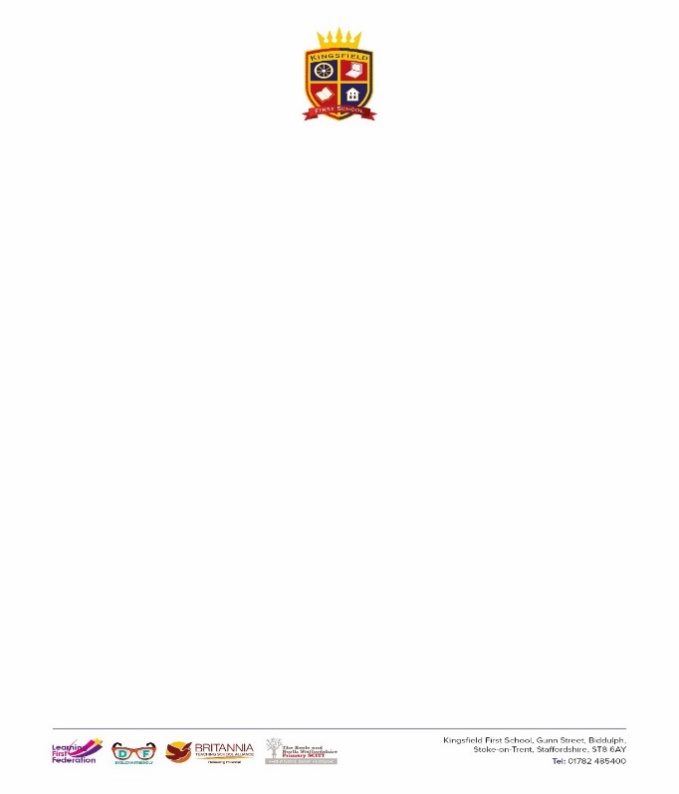 EYFS Geography Medium Term Plan AutumnSpringSummerTopicEyes, Nose Fingers & ToesCrazy Creations & Marvellous MusicThis is Me!Our Wonderful WorldTell Me A StoryDown on The FarmA World of Pure ImaginationAll Creatures Great and SmallWhat is your Super Power?How does your Garden Grow?Happily Ever AfterLittle People, Big AdventuresVocabularyRoute, road, house, home, school, shop, next to, under, over, on top, below, behind, in front, soft, hard, smooth, rough, sticky, natural, weather, sun, rain, thunder, lightning, fog, mist, moon, plants, trees.Route, road, house, home, school, shop, next to, under, over, on top, below, behind, in front, special, church, places of worship, community, playground, hospital, beach, garden, woodland, park, countries, America, England, Scotland, Wales, Northern Ireland, France, China, natural, plants, animals.Similar, same, different, country, America, England, Scotland, Wales, Northern Ireland, France, China, life, beach, town, city, buildings, food, seasons, Summer, Winter, Spring, Autumn, weather, rain, sun, cloudy, windy, cold, warm, hot, freezing, snow, map, shapes, playground, school, hall, classrooms, garden, plants, trees, flowers.I will know….Locational KnowledgeDescribe a familiar route. Place KnowledgeUnderstand position through wordsalone.Geographical FieldworkUse all their sense in hands-onexploration of natural materials.Explore and respond to different natural phenomena in their setting and trips.Locational KnowledgeDiscuss routes and locations, using words like ‘in front of’ and ‘behind’Place KnowledgeUnderstand that some places are specialto members of their community.
Know that there are different countries in the world and talk about the differences they have experienced or seen in photos.Geographical FieldworkBegin to understand the need to respect and care for the natural environment.Human & Physical FeaturesRecognise some similarities and differencesbetween life in this country and life in other countries.Recognise some environments that are different to the one in which they live.Understand the effect of changing seasons onthe natural world around them.Geographical FieldworkDraw information from a simple map.Explore the natural world around them.Describe their immediate environment usingknowledge from observation, discussion, stories, non-fiction texts and maps.Early Learning GoalsTo be achieved by the end of ReceptionEarly Learning GoalsTo be achieved by the end of ReceptionHuman & Physical FeaturesGeographical Fieldwork
Explain some similarities and differencesbetween life in this country and life in other countries, drawing on knowledge form stories, non-fiction texts and maps. (People, culture and communities)Describe their immediate environment usingknowledge from observation, discussion, stories, non-fiction texts and maps. (People, culture and communities)
Know some similarities and difference between the natural world around them and contrasting environments, drawing on their experiences and what they read in class. (The natural world).
Explore the natural world around them,making observations and drawing pictures of animals and plants. (Understanding the World)Understand some important processes and changes in the natural world around them, including the seasons. (The natural world).

Understand some important processes and changes in the natural world around them, including the seasons and changing states of matter. (Understanding the World)